Муниципальное бюджетное общеобразовательное учреждение “Елионская средняя общеобразовательная школа”Стародубского муниципального округа Брянской области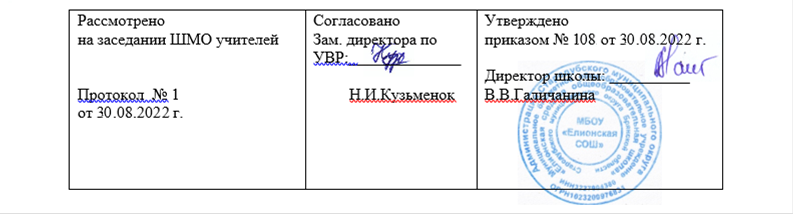 Рабочая программапо английскому языку7 классСоставила: учитель иностранного языкаСолодовникова Наталья Николаевна2022Планируемые результаты изучения учебного предметаЛичностными результатами являются:воспитание российской гражданской идентичности: патриотизма, любви и уважения к Отечеству, чувства гордости за свою Родину, прошлое и настоящее многонационального народа России; осознание своей этнической принадлежности, знание истории, языка, культуры своего народа, своего края, основ культурного наследия народов России и человечества; усвоение гуманистических, демократических и традиционных ценностей многонационального российского общества; воспитание чувства долга перед Родиной;формирование ответственного отношения к учению, готовности и способности обучающихся к саморазвитию и самообразованию на основе мотивации к обучению и познанию, осознанному выбору и построению дальнейшей индивидуальной траектории образования на базе ориентировки в мире профессий и профессиональных предпочтений, с учётом устойчивых познавательных интересов; формирование целостного мировоззрения, соответствующего современному уровню развития науки и общественной практики, учитывающего социальное, культурное, языковое, духовное многообразие современного мира;формирование осознанного, уважительного и доброжелательного отношения к другому человеку, его мнению, мировоззрению, культуре, языку, вере, гражданской позиции; к истории, культуре, религии, традициям, языкам, ценностям народов России и народов мира; готовности и способности вести диалог с другими людьми и достигать в нём взаимопонимания; освоение социальных норм, правил поведения, ролей и форм социальной жизни в группах и сообществах, включая взрослые и социальные сообщества; участие в школьном самоуправлении и  общественной жизни в пределах возрастных компетенций с учётом региональных, этнокультурных, социальных и экономических особенностей; развитие морального сознания и компетентности в решении моральных проблем на основе личностного выбора, формирование нравственных чувств и нравственного поведения, осознанного и ответственного отношения к собственным поступкам; формирование коммуникативной компетентности в общении и  сотрудничестве со сверстниками, старшими и младшими в процессе образовательной, общественно полезной, учебно-исследовательской, творческой и других видах деятельности;формирование ценности  здорового и безопасного образа жизни; усвоение правил индивидуального и коллективного безопасного поведения в чрезвычайных ситуациях, угрожающих жизни и здоровью людей, правил поведения в транспорте и правил поведения на дорогах;формирование основ экологической культуры на основе признания ценности жизни во всех её проявлениях и необходимости ответственного, бережного отношения к окружающей среде;осознание значения семьи в жизни человека и общества, принятие ценности семейной жизни, уважительное и заботливое отношение к членам своей семьи;развитие эстетического сознания через освоение художественного наследия народов России и мира,  творческой деятельности эстетического характера;формирование мотивации изучения иностранных языков и стремления к самосовершенствованию в образовательной области «Иностранный язык»;осознание возможностей самореализации средствами иностранного языка;стремление к совершенствованию речевой культуры в целом;формирование коммуникативной компетенции в межкультурной и межэтнической коммуникации;развитие таких качеств, как воля, целеустремлённость, креативность, инициативность, эмпатия, трудолюбие, дисциплинированность;формирование общекультурной и этнической идентичности как составляющих гражданской идентичности личности;стремление к лучшему осознанию культуры своего народа и готовность содействовать ознакомлению с ней представителей других стран; толерантное отношение к проявлениям иной культуры; осознание себя гражданином своей страны и мира;готовность отстаивать национальные и общечеловеческие (гуманистические, демократические) ценности, свою гражданскую позицию;готовность и способность обучающихся к саморазвитию; сформированность мотивации к обучению, познанию, выбору индивидуальной образовательной траектории; ценностно-смысловые установки обучающихся, отражающие их личностные позиции, социальные компетенции; сформированность основ гражданской идентичности.Метапредметными результатами являются:умение самостоятельно определять цели своего обучения, ставить и формулировать для себя новые задачи в учёбе и познавательной деятельности, развивать мотивы и интересы своей познавательной деятельности; умение самостоятельно планировать альтернативные пути  достижения целей,  осознанно выбирать  наиболее эффективные способы решения учебных и познавательных задач;умение соотносить свои действия с планируемыми результатами, осуществлять контроль своей деятельности в процессе достижения результата, определять способы  действий в рамках предложенных условий и требований, корректировать свои действия в соответствии с изменяющейся ситуацией; умение оценивать правильность выполнения учебной задачи,  собственные возможности её решения;владение основами самоконтроля, самооценки, принятия решений и осуществления осознанного выбора в учебной и познавательной деятельности; осознанное владение логическими действиями определения понятий, обобщения, установления аналогий и классификации на основе  самостоятельного выбора оснований и критериев, установления родо-видовых связей; умение устанавливать причинно-следственные связи, строить  логическое рассуждение, умозаключение (индуктивное, дедуктивное  и по аналогии) и выводы;умение создавать, применять и преобразовывать знаки и символы, модели и схемы для решения учебных и познавательных задач;умение организовывать  учебное сотрудничество и совместную деятельность с учителем и сверстниками;   работать индивидуально и в группе: находить общее решение и разрешать конфликты на основе согласования позиций и учёта интересов;  формулировать, аргументировать и отстаивать своё мнение;умение адекватно и осознанно использовать речевые средства в соответствии с задачей коммуникации: для отображения своих чувств, мыслей и потребностей, планирования и регуляции своей деятельности;  владение устной и письменной речью, монологической контекстной речью; формирование и развитие компетентности в области использования информационно-коммуникационных технологий (далее ИКТ– компетенции);развитие умения планировать своё речевое и неречевое поведение;развитие коммуникативной компетенции, включая умение взаимодействовать с окружающими, выполняя разные социальные роли;развитие исследовательских учебных действий, включая навыки работы с информацией: поиск и выделение нужной информации, обобщение и фиксация информации;развитие смыслового чтения, включая умение выделять тему, прогнозировать содержание текста по заголовку/ключевым словам, выделять основную мысль, главные факты, опуская второстепенные, устанавливать логическую последовательность основных фактов;осуществление регулятивных действий самонаблюдения, самоконтроля, самооценки в процессе коммуникативной деятельности на иностранном языке.Предметными результатами являются: А. В коммуникативной сфере (т.е. владении иностранным языком как средством общения):Речевая компетенция в следующих видах речевой деятельности:В говорении:начинать, вести/поддерживать и заканчивать различные виды диалогов в стандартных ситуациях общения, соблюдая нормы речевого этикета, при необходимости переспрашивая, уточняя;расспрашивать собеседника и отвечать на его вопросы, высказывая своё мнение, просьбу, отвечать на предложение собеседника согласием/отказом в пределах изученной тематики и усвоенного лексико-грамматического материала;рассказывать о себе, своей семье, друзьях, своих интересах и планах на будущее;сообщать краткие сведения о своём городе/селе, о своей стране и странах изучаемого языка;описывать события/явления, передавать основное содержание, основную мысль прочитанного/услышанного, выражать своё отношение к прочитанному/услышанному, давать краткую характеристику персонажей.В аудировании:воспринимать на слух и полностью понимать речь учителя, одноклассников;воспринимать на слух и понимать основное содержание несложных аутентичных аудио- и видеотекстов, относящихся к разным коммуникативным типам речи (сообщение/рассказ/интервью);воспринимать на слух и выборочно понимать с опорой на языковую догадку, контекст краткие несложные аутентичные прагматические аудио- и видеотексты, выделяя значимую/нужную/необходимую информацию.В чтении:читать аутентичные тексты разных жанров и стилей преимущественно с пониманием основного содержания;читать несложные аутентичные тексты разных жанров и стилей  с полным и точным пониманием и с использованием различных приёмов смысловой переработки текста (языковой догадки, выборочного перевода), а также справочных материалов; уметь оценивать полученную информацию, выражать своё мнение;читать аутентичные тексты с выборочным пониманием значимой/нужной/интересующей информации.В письменной речи:заполнять анкеты и формуляры;писать поздравления, личные письма с опорой на образец с употреблением формул речевого этикета, принятых в стране/странах изучаемого языка;составлять план, тезисы устного или письменного сообщения; кратко излагать результаты проектной деятельности.Языковая компетенция:применение правил написания слов, изученных в основной школе;адекватное произношение и различение на слух всех звуков иностранного языка; соблюдение правильного ударения в словах и фразах;соблюдение ритмико-интонационных особенностей предложений различных коммуникативных типов (утвердительное, вопросительное, отрицательное, повелительное); правильное членение предложений на смысловые группы;распознавание и употребление в речи основных значений изученных лексических единиц (слов, словосочетаний, реплик-клише речевого этикета);знание основных способов словообразования (аффиксации, словосложения, конверсии);понимание и использование явлений многозначности слов иностранного языка: синонимии, антонимии и лексической сочетаемости;распознавание и употребление в речи основных морфологических форм и синтаксических конструкций изучаемого языка; знание признаков изученных грамматических явлений (видо-временных форм глаголов, модальных глаголов и их эквивалентов, артиклей, существительных, степеней сравнения прилагательных и наречий, местоимений, числительных, предлогов);знание основных различий систем иностранного и русского/родного языков.Социокультурная компетенция:знание национально-культурных особенностей речевого и неречевого поведения в своей стране и странах изучаемого языка; применение этих знаний в различных ситуациях формального и неформального межличностного и межкультурного общения;распознавание и употребление в устной и письменной речи основных норм речевого этикета (реплик-клише, наиболее распространённой оценочной лексики), принятых в странах изучаемого языка;знание употребительной фоновой лексики и реалий страны/стран изучаемого языка, некоторых распространённых образцов фольклора (скороговорок, поговорок, пословиц);знакомство с образцами художественной, публицистической и научно-популярной литературы;представление об особенностях образа жизни, быта, культуры стран изучаемого языка (всемирно известных достопримечательностях, выдающихся людях и их вкладе в мировую культуру);представление о сходстве и различиях в традициях своей страны и стран изучаемого языка;понимание роли владения иностранными языками в современном мире.Компенсаторная компетенция – умение выходить из трудного положения в условиях дефицита языковых средств при получении и приёме информации за счёт использования контекстуальной догадки, игнорирования языковых трудностей, переспроса, словарных замен, жестов, мимики.Б. В познавательной сфере:умение сравнивать языковые явления родного и иностранного языков на уровне отдельных грамматических явлений, слов, словосочетаний, предложений;владение приёмами работы с текстом: умение пользоваться определённой стратегией чтения/аудирования в зависимости от коммуникативной задачи (читать/слушать текст с разной глубиной понимания);умение действовать по образцу/аналогии при выполнении упражнений и составлении собственных высказываний в пределах тематики основной школы;готовность и умение осуществлять индивидуальную и совместную проектную работу;умение пользоваться справочным материалом (грамматическим и лингвострановедческим справочниками, двуязычным и толковым словарями, мультимедийными средствами);владение способами и приёмами дальнейшего самостоятельного изучения иностранных языков.В. В ценностно-ориентационной сфере:представление о языке как средстве выражения чувств, эмоций, основе культуры мышления;достижение взаимопонимания в процессе устного и письменного общения с носителями иностранного языка, установление межличностных и межкультурных контактов в доступных пределах;представление о целостном полиязычном, поликультурном мире, осознание места и роли родного и иностранных языков в этом мире как средства общения, познания, самореализации и социальной адаптации;приобщение к ценностям мировой культуры как через источники информации на иностранном языке (в том числе мультимедийные), так и через непосредственное участие в школьных обменах, туристических поездках, молодёжных форумах.Г. В эстетической сфере:владение элементарными средствами выражения чувств и эмоций на иностранном языке;стремление к знакомству с образцами художественного творчества на иностранном языке и средствами иностранного языка;развитие чувства прекрасного в процессе обсуждения современных тенденций в живописи, музыке, литературе.Д. В трудовой сфере:умение рационально планировать свой учебный труд;умение работать в соответствии с намеченным планом.Е. В физической сфере:стремление вести здоровый образ жизни (режим труда и отдыха, питание, спорт, фитнес).Говорение. Диалогическая речь. Выпускник научится вести комбинированный диалог в стандартных ситуациях неофициального общения, соблюдая нормы речевого этикета, принятые в стране изучаемого языка.Выпускник получит возможность научиться брать и давать интервью.Говорение. Монологическая речь. Выпускник научится: • рассказывать о себе, своей семье, друзьях, школе, своих интересах, планах на будущее; о своём городе/селе, своей стране и странах изучаемого языка с опорой на зрительную наглядность и/или вербальные опоры (ключевые слова, план, вопросы); • описывать события с опорой на зрительную наглядность и/или вербальные опоры (ключевые слова, план, вопросы); давать краткую характеристику реальных людей и литературных персонажей; • передавать основное содержание прочитанного текста с опорой или без опоры на текст/ключевые слова/план/вопросы.Выпускник получит возможность научиться: • делать сообщение на заданную тему на основе прочитанного; • комментировать факты из прочитанного/прослушанного текста, аргументировать своё отношение к прочитанному/прослушанному; • кратко излагать результаты выполненной проектной работы.Аудирование Выпускник научится: • воспринимать на слух и понимать основное содержание несложных аутентичных текстов, содержащих некоторое количество неизученных языковых явлений;• воспринимать на слух и понимать значимую/нужную/запрашиваемую информацию в аутентичных текстах, содержащих как изученные языковые явления, так и некоторое количество неизученных языковых явлений.Выпускник получит возможность научиться: • выделять основную мысль в воспринимаемом на слух тексте;• отделять в тексте, воспринимаемом на слух, главные факты от второстепенных; • использовать контекстуальную или языковую догадку при восприятии на слух текстов, содержащих незнакомые слова; • игнорировать незнакомые языковые явления, несущественные для понимания основного содержания воспринимаемого на слух текста.Чтение Выпускник научится: • читать и понимать основное содержание несложных аутентичных текстов, содержащих некоторое количество неизученных языковых явлений; • читать и выборочно понимать значимую/нужную/запрашиваемую информацию в несложных аутентичных текстах, содержащих некоторое количество неизученных языковых явлений.Выпускник получит возможность научиться: • читать и полностью понимать несложные аутентичные тексты, построенные в основном на изученном языковом материале; • догадываться о значении незнакомых слов по сходству с русским языком, по словообразовательным элементам, по контексту; • игнорировать в процессе чтения незнакомые слова, не мешающие понимать основное содержание текста; • пользоваться сносками и лингвострановедческим справочником.Письменная речь Выпускник научится: • заполнять анкеты и формуляры в соответствии с нормами, принятыми в стране изучаемого языка; • писать личное письмо в ответ на письмо-стимул с употреблением формул речевого этикета, принятых в стране изучаемого языка.Выпускник получит возможность научиться: • делать краткие выписки из текста с целью их использования в собственных устных высказываниях; • составлять план/тезисы устного или письменного сообщения; • кратко излагать в письменном виде результаты своей проектной деятельности; • писать небольшие письменные высказывания с опорой на образец.Языковая компетентность (владение языковыми средствами)Фонетическая сторона речи Выпускник научится: • различать на слух и адекватно, без фонематических ошибок, ведущих к сбою коммуникации, произносить все звуки английского языка; • соблюдать правильное ударение в изученных словах; • различать коммуникативные типы предложения по интонации; • адекватно, без ошибок, ведущих к сбою коммуникации, произносить фразы с точки зрения их ритмико-интонационных особенностей, в том числе соблюдая правило отсутствия фразового ударения на служебных словах.Выпускник получит возможность научиться: • выражать модальные значения, чувства и эмоции с помощью интонации; • различать на слух британские и американские варианты английского языка.Орфография Выпускник научится правильно писать изученные слова.Выпускник получит возможность научиться сравнивать и анализировать буквосочетания английского языка и их транскрипцию.Лексическая сторона речи Выпускник научится: • узнавать в письменном и звучащем тексте изученные лексические единицы (слова, словосочетания, реплики-клише речевого этикета), в том числе многозначные, в пределах тематики основной школы; • употреблять в устной и письменной речи в их основном значении изученные лексические единицы (слова, словосочетания, реплики-клише речевого этикета), в том числе многозначные, в пределах тематики основной школы в соответствии с решаемой коммуникативной задачей; • соблюдать существующие в английском языке нормы лексической сочетаемости; • распознавать и образовывать родственные слова с использованием основных способов словообразования в пределах тематики основной школы в соответствии с решаемой коммуникативной задачей.Выпускник получит возможность научиться: • употреблять в речи в нескольких значениях многозначные слова, изученные в пределах тематики основной школы; • находить различия между явлениями синонимии и антонимии;• распознавать принадлежность слов к частям речи по определённым признакам (артиклям, аффиксам и др.);• использовать языковую догадку в процессе чтения и аудирования (догадываться о значении незнакомых слов по контексту и по словообразовательным элементам).Грамматическая сторона речи Выпускник научится: • оперировать в процессе устного и письменного общения основными синтаксическими конструкциями и морфологическими формами английского языка в соответствии с коммуникативной задачей в коммуникативно-значимом контексте; • распознавать и употреблять в речи:  различные коммуникативные типы предложений: утвердительные, отрицательные, вопросительные, побудительные (в утвердительной и отрицательной форме);  распространённые простые предложения, в том числе с несколькими обстоятельствами, следующими в определённом порядке (We moved to a new house last year);  предложения с начальным It (It's cold. It's five o'clock. It's interesting. It's winter); предложения с начальным There + to be (There are a lot of trees in the park);  сложносочинённые предложения с сочинительными союзами and, but, or; Сложноподчиненные предложения с союзами и союзными словами what, when, why, which, that, who, if, because, that’s why, than, so;условные предложений реального (Conditional I – If I see Jim, I’ll invite him to our school party) инереального характера (Conditional II – If I were you, I would start learning French); Все типы вопросительных предложений ( общий, специальный, альтернативный, разделительный вопросы.  в Present, Future, Past Simple, Present Perfect, Present Continuos. Знание признаков и навыки распознавания и употребления в речи конструкций с глаголами на –ing: to be going to (для выражения будущего действия); to love/hate doing something; Stop talking. Конструкций It takes me … to do something; to look/ feel/ be happy.    (Present, Past, Future Simple, Present Perfect, Present Continuous); и формах страдательного залога в Present, Past, Future Simple; модальные глаголы и их эквиваленты ( may, can/ be able to, must/have to/should); причастий настоящего и прошедшего времени; фразовых глаголов, обслуживающих темы, отобранные для данного этапа обучения. Распознавать и употреблять в речи определенный, неопределенный и нулевой артикль; неисчисляемые и исчисляемые существительные (a flower, snow) существительные с причастиями настоящего и прошедшего времени ( a writing student/ a written exercise); Существительные в функции прилагательного ( art gallery),Степени сравнения прилагательных и наречий, в том числе, образованных не по правилу ( good-better-best);Личные местоимения в именительном (my) и объектном (me) падежах, а также в абсолютной форме (mine);Неопределенные местоимения (some, any); наречия, оканчивающиеся на –ly (early), а также совпадающих по форме с прилагательными (fast, high); Количественные числительные свыше 100; порядковые числительные свыше 20.Выпускник получит возможность научиться: • распознавать и использовать в речи глаголы в других временных формах действительного залогаСодержание учебного предметаПредметное содержание речиМежличностные взаимоотношения в семье, со сверстниками; решение конфликтных ситуаций. Внешность и черты характера человека.  10 ч.Досуг и увлечения (чтение, кино, театр, музеи, музыка). Виды отдыха, путешествия. Молодежная мода. Покупки.  22 ч.Здоровый образ жизни: режим труда и отдыха, спорт, сбалансированное питание, отказ от вредных привычек. 18 ч Школьное образование, школьная жизнь, изучаемые предметы и отношение к ним. Переписка с зарубежными сверстниками. Каникулы в различное время года. 6 ч.  Вселенная и человек. Природа: флора и фауна. Проблемы экологии. Защита окружающей среды. Климат, погода. Уcловия проживания в городской/сельской местности. Транспорт. 12 ч. Средства массовой информации и коммуникации (пресса, телевидение, радио, Интернет).  17 ч.Страна/страны изучаемого языка и родная страна, их географическое положение, столицы и крупные города, регионы, достопримечательности, культурные особенности (национальные праздники, знаменательные даты, традиции, обычаи), страницы истории, выдающиеся люди, их вклад в науку и мировую культуру. 39 ч. Виды речевой деятельности/Коммуникативные уменияГоворение  1. Диалогическая речь:  Уметь вести: - диалоги этикетного характера, диалог-расспрос,  диалог-побуждение к действию,   диалог-обмен мнениями,  комбинированные диалоги.   Объем диалога – от 3 реплик (5–7 классы). 2. Монологическая речь Уметь пользоваться: - основными коммуникативными типами речи: описание, сообщение, рассказ (включающий эмоционально-оценочные суждения), рассуждение (характеристика) с высказыванием своего мнения и краткой аргументацией с опорой и без опоры на прочитанный или услышанный текст либо заданную коммуникативную ситуацию.   Объем монологического высказывания – от 8–10 фраз (5–7 классы) Аудирование Дальнейшее развитие и совершенствование восприятия и понимания на слух аутентичных аудио- и видеотекстов с разной глубиной проникновения в их содержание (с пониманием основного содержания, с выборочным и полным пониманием воспринимаемого на слух текста) в зависимости от коммуникативной задачи и функционального типа текста.Жанры текстов: прагматические, публицистические.Типы текстов: объявление, реклама, сообщение, рассказ, диалог-интервью, стихотворение и др.Содержание текстов должно соответствовать возрастным особенностям и интересам учащихся и иметь образовательную и воспитательную ценность.Аудирование с полным пониманием содержания осуществляется на несложных текстах, построенных на полностью знакомом учащимся языковом материале. Время звучания текстов для аудирования – до 1 мин.Аудирование с пониманием основного содержания текста осуществляется на аутентичном материале, содержащем наряду с изученными и некоторое количество незнакомых языковых явлений. Время звучания текстов для аудирования – до 2 мин.Аудирование с выборочным пониманием нужной или интересующей информации предполагает умение выделить значимую информацию в одном или нескольких аутентичных коротких текстах прагматического характера, опуская избыточную информацию. Время звучания текстов для аудирования – до 1,5 мин.Чтение Уметь: читать и понимать аутентичные тексты с различной глубиной и точностью проникновения в их содержание (в зависимости от вида чтения): с пониманием основного содержания (ознакомительное чтение); с полным пониманием содержания (изучающее чтение); с выборочным пониманием нужной или интересующей информации (просмотровое/поисковое чтение).Письменная речь Уметь:– писать короткие поздравления с днем рождения и другими праздниками, выражать пожелания (объёмом 30–40 слов, включая адрес); – заполнять формуляры, бланки (указывать имя, фамилию, пол, гражданство, адрес); – писать личное письмо с опорой и без опоры на образец (расспрашивать адресата о его жизни, делах, сообщать то же самое о себе, выражать благодарность, давать совет, просить о чём-либо). Объём личного письма – около 100–110 слов, включая адрес;Языковые средства и навыки пользования имиОрфография. Знание правил чтения и орфографии и навыки их применения на основе изучаемого лексико-грамматического материала.Фонетическая сторона речи. Навыки адекватного произношения и различения на слух всех звуков изучаемого иностранного языка в потоке речи, соблюдение ударения и интонации в словах и фразах, ритмико-интонационные навыки произношения различных типов предложений.Лексическая сторона речи. Овладение лексическими единицами, обслуживающими новые темы, проблемы и ситуации общения в пределах тематики основной школы, в объёме 1200 единиц (включая 500, усвоенных в начальной школе). Лексические единицы включают устойчивые словосочетания, оценочную лексику, реплики-клише речевого этикета, отражающие культуру стран изучаемого языка.Основные способы словообразования: аффиксация:  глаголов -dis- (disagree), - существительных	-sion/-tion (conclusion/celebration), -ment (environment), -ship (friendship), -ing (meeting); прилагательных im-/in- (impolite/independent), -ful (careful), -al (historical), -ic (scientific), -ian/-an (Russian), -ing (loving); -less (harmless), -ive (native);числительных -teen (fifteen), -ty (seventy), -th (sixth); словосложение:  существительное + существительное (peacemaker);прилагательное + существительное (blackboard); 3) конверсия: образование существительных от неопределённой формы глагола (to play – play);Распознавание и использование интернациональных слов (doctor).Представления о синонимии, антонимии, лексической сочетаемости, многозначности.Грамматическая сторона речи. Дальнейшее расширение объёма значений грамматических средств, изученных ранее, и знакомство с новыми грамматическими явлениями. Нераспространённые и распространённые простые предложения, в том числе с несколькими обстоятельствами, следующими в определённом порядке (We moved to a new house last year); предложения с начальным ‘It’ и с начальным ‘There + to be’ (It’s cold. It’s five o’clock. It’s interesting. It was winter. There are a lot of trees in the park). Сложносочинённые предложения с сочинительными союзами and, but, or. Сложноподчинённые предложения с союзами и союзными словами what, when, why, which, that, who, if, because, that’s why, than, so. Условные предложения реального (Conditional I – If it doesn’t rain, they’ll go for a picnic) Все типы вопросительных предложений (общий, специальный, альтернативный, разделительный вопросы в Present, Future, Past Simple; Present Perfect; Present Continuous). Предложения с конструкциями as ... as, not so ... as, either ... or, neither ... nor. Конструкция to be going to (для выражения будущего действия). Конструкции be/get used to something; be/get used to doing something. Конструкции с инфинитивом типа I saw Jim ride/riding his bike. I want you to meet me at the station tomorrow. She seems to be a good friend. Правильные и неправильные глаголы в формах действительного залога в изъявительном наклонении (Present, Past, Future Simple; Present, Past Perfect; Present, Past, Future Continuous; Present Perfect Continuous; Future-in-the-Past). Глаголы в видо-временных формах страдательного залога (Present, Past, Future Simple Passive; Past Perfect Passive). Модальные глаголы и их эквиваленты (can/could/be able to, may/might, must/have to, shall/should, would, need). Неисчисляемые и исчисляемые существительные (a pencil, water), существительные с причастиями настоящего и прошедшего времени (a burning house, a written letter). Существительные в функции прилагательного (art gallery). Степени сравнения прилагательных и наречий, в том числе образованных не по правилу (little – less – least). Числительные для обозначения дат и больших чисел.Социокультурная осведомлённость. Умение осуществлять межличностное и межкультурное общение, используя знания о национально-культурных особенностях своей страны и страны/стран изучаемого языка, полученные на уроках иностранного языка и в процессе изучения других предметов (знания межпредметного характера). Это предполагает овладение: – знаниями о значении родного и иностранного языков в современном мире; – сведениями о социокультурном портрете стран, говорящих на иностранном языке, их символике и культурном наследии; – употребительной фоновой лексикой и реалиями страны изучаемого языка: традициями (в проведении выходных дней, основных национальных праздников), распространёнными образцами фольклора (скороговорками, поговорками, пословицами); – представлением о сходстве и различиях в традициях своей страны и стран изучаемого языка; об особенностях их образа жизни, быта, культуры (всемирно известных достопримечательностях, выдающихся людях и их вкладе в мировую культуру); о некоторых произведениях художественной литературы на изучаемом иностранном языке; – умением распознавать и употреблять в устной и письменной речи в ситуациях формального и неформального общения основные нормы речевого этикета, принятые в странах изучаемого языка (реплики-клише, наиболее распространённую оценочную лексику); – умением представлять родную страну и культуру на иностранном языке; Компенсаторные умения. Совершенствуются умения: – переспрашивать, просить повторить, уточняя значение незнакомых слов; – использовать в качестве	опоры при собственных высказываниях ключевые слова, план к тексту, тематический словарь и т. д.; – прогнозировать содержание текста на основе заголовка, предварительно поставленных вопросов; – догадываться о значении незнакомых слов по контексту, по используемым собеседником жестам и мимике; – использовать синонимы, антонимы, описания понятия при дефиците языковых средств.Общеучебные умения. Формируются и совершенствуются умения: – работать с информацией: сокращение, расширение устной и письменной информации, заполнение таблиц; – работать с прослушанным/прочитанным текстом: извлечение основной информации, извлечение запрашиваемой или нужной информации, извлечение полной и точной  информации; – работать с разными источниками на иностранном языке: справочными материалами, словарями, Интернет-ресурсами, литературой; – планировать и осуществлять учебно-исследовательскую работу: выбор темы исследования, составление плана работы, знакомство с исследовательскими методами (наблюдение, анкетирование, интервьюирование), ответы на вопросы по проекту; – самостоятельно работать, рационально организовывая свой труд в классе и дома.Специальные учебные умения. Формируются и совершенствуются умения: – находить ключевые слова и социокультурные реалии при работе с текстом; – семантизировать слова на основе языковой догадки; – осуществлять словообразовательный анализ; – выборочно использовать перевод; – пользоваться двуязычным и толковым словарями; – участвовать в проектной деятельности межпредметного характера.Тематическое планирование№ п/пДатаДатаТема урока№ п/пПланФактТема урокаВводный урок. (1ч)1.Обзорное повторение лексических структурТема 1.Образ жизни (9ч)2.Жизнь в городе и загородом. 3. Семь раз отмерь, один раз отрежь. 4.На досуге. Изучающее чтение. 5.Главные достопримечательности Британских островов. Поисковое чтение. 6. Подростки. Изучающее чтение. Ознакомительное чтение (с.3)7.Покупка билета в метро. Звуки /i/ - /I:/ 8.Мехико. Ознакомительное чтение. Монологическая речь.9.Повторение по теме «Образ жизни».10.Контрольная работа № 1 по теме «Образ жизни»Тема 2. Время рассказов (10ч)Тема 2. Время рассказов (10ч)Тема 2. Время рассказов (10ч)11. Анализ контрольной работы. Книголюбы. 12Читаем классику. Простое прошедшее время13Он пропал! Поисковое чтение Конструкция used to.14Дар рассказчика. Ознакомительное чтение. 15А.П. Чехов. Ознакомительное чтение. Обсуждение прочитанного.16Рассказ о событиях в прошлом. Диалогическая речь. Звуки /i:/, /ıə/ 17Кентервилльское привидение. Поисковое чтение.18Выполнение упражнение 19Повторение по теме «Время рассказов» 20Контрольная работа № 2 по теме «Время рассказов»Тема 3 «Внешность и характер» (10ч)21Анализ контрольной работы. Найди себя.22Кто есть кто. Относительные придаточные предложения23Причастия I, II. Прилагательные в функции определения. 24Причастия I, II. Прилагательные в функции определения. 25Вопреки всему. Фразовый глагол give. Поисковое чтение.26На страже Тауэра. Поисковое чтение. 27После уроков28Дети во времена королевы Виктории. Ознакомительное чтение. Обсуждение.29Повторение по теме «Внешность и характер» 30Контрольная работа № 3 по теме «Внешность и характер»Тема 4. «Об этом говорят и пишут» (10ч)31Анализ контрольной работы. Заметки в газету. ЛЕ.32А вы слышали..? Прошедшее продолженное время. Фразовый глагол go.33Употребление прошедшего простого/длительного времени. 34Употребление прошедшего простого/длительного времени. 35Заметка об экологическом кружке. Поисковое чтение. 36Журналы для подростков в Великобритании. Изучающее чтение. 37Выбор ТВ программы. Диалогическая речь. Школьный журнал38Радиостанции. Поисковое чтение. 39Повторение по теме «Об этом говорят и пишут» Новости.40Контрольная работа № 4 по теме «Об этом говорят и пишут» (тест)Тема 5. «Что ждет нас в будущем» (11ч)41Анализ контрольной работы. Будущее простое время 42Употребление будущего простого времени. Фразовый глагол look. 43Помешанные на электронике. ЛЕ по теме Аудирование.  44Способы выражения будущего времени. Придаточные предложения условия 0\1 45Алгоритм написания сочинения-рассуждения46Поколение высоких технологий. Монологическая речь. 47Музей космоса. 48Инструкции. Звуки /a:/, /ʌ/ 49«Симуляторы реальности». Образование прилагательных (суффиксы)50Повторение по теме «Что ждет нас в будущем» 51Контрольная работа № 5 по теме «Что ждет нас в будущем»Тема 6 «Развлечения» (10ч)52Анализ контрольной работы.  ЛЕ по теме «Развлечения». 53Время Present Perfect. Фразовый глагол come. Прилагательные true\real54Лагерь отдыха для подростков. ЛЕ по теме. Аудирование55Наречия-указатели времени Present Perfect. Диалогическая речь. 56Открытка другу с отдыха. Конструкции  has gone/has been. 57«Леголэнд» Ознакомительное чтение. Словообразование.58Бронирование места в летнем лагере. Диалогическая речь.59Правила поведения в бассейне. Монологическая речь 60Повторение по теме «Развлечения». Выполнение упражнений в формате ОГЭ.61Контрольная работа № 6 по теме «Развлечения»Тема 7. В центре внимания (10ч)62Анализ контрольной работы. Степени сравнения прилагательных и наречий63Жанры кино. Лексические единицы. 64Употребление Present Perfect vs Past Simple. Фразовый глагол turn. 65На вершине рейтингов популярности. 66Национальный вид спорта в Англии. Поисковое чтение. 67Телевидение в России. Изучающее\ ознакомительное чтение. 68Приобретение билетов в кино. 69Эта музыка вам знакома? Просмотровое чтение. 70Повторение по теме «В центре внимания». 71Контрольная работа № 7 по теме «В центре внимания»Тема 8 «Проблемы экологии» (10ч)72Анализ контрольной работы. ЛЕ по теме «дожди» 73Время Present Perfect Continuous. Фразовый глагол make. 74Помощники природы. Модальный глагол have to/don’t have to. Разделительный вопрос. 75Поисковое чтение текста о содержании животных в неволе. Алгоритм написания эссе.76Мир природы в Шотландии. Просмотровое чтение.77В экологическом лагере. 78Денежные пожертвования. Образование глаголов 79Пищевая цепь. Изучающее чтение. 80Повторение по теме «Проблемы экологии». 81Контрольная работа № 8 по теме «Проблемы экологии»Тема 9. Время покупок (11ч)82Анализ контрольной работы. ЛЕ по теме Фразовый глагол take, 83Диалог-расспрос о покупках. 84Время Present Perfect Continuous в сравнении с PresentPerfect. 85 «Материалы и формы». Просмотровое, поисковое чтение. 86Идиомы и поговорки о еде. 87Прощальная вечеринка. Изучающее чтение.88Выражение благодарности и восхищения. Диалогическая речь. 89Выбор за вами. Прогнозирующее чтение. 90Повторение по теме «Время покупок» 91Подготовка к контрольной работе92Итоговая работа промежуточной аттестации  Тема 10 «В здоровом теле – здоровый дух» (10ч)93Анализ теста по теме «В здоровом теле – здоровый дух»94 Лексика по теме «Несчастный случай» Возвратные местоимения95Болезни. Обучение написанию письма-совета 96Болезни. Обучение написанию письма-совета 97Медицинская служба в Австралии. 98Вопросы здоровья. 99У школьного врача. 100Повторение по теме «В здоровом теле – здоровый дух»101Контрольная работа № 10 по теме «В здоровом теле – здоровый дух»102Анализ контрольной работы. Д.Дефо. Робинзон Крузо. 